КАРАР	                       ПОСТАНОВЛЕНИЕ25 январь 2016 й.                              	№ 05                      25 января 2016 г.«О проведении надзорно - профилактическойоперации «Жилище-2016» на территории сельского поселения Максим - Горьковский сельсовет муниципального района Белебеевский районРеспублики Башкортостан»В целях повышения уровня противопожарной защиты объектов жилого сектора сельского поселения Максим - Горьковский сельсовет муниципального района Белебеевский район Республики Башкортостан, недопущения случаев гибели и травмирования людей при пожарах и обеспечению пожарной безопасности сельского поселения Максим - Горьковский сельсовет муниципального района Белебеевский район Республики Башкортостан, ПОСТАНОВЛЯЮ:1. Организовать и обеспечить проведение надзорно-профилактической операции «Жилище – 2016» на территории сельского поселения Максим - Горьковский сельсовет муниципального района Белебеевский район Республики Башкортостан, ежемесячно с 10 по 25 число, начиная с января 2016 года. 2. Откорректировать списки малоимущих граждан, одиноких пенсионеров и инвалидов, многодетных семей. В срок до 03 февраля 2016 года провести обследования мест проживания данных категорий граждан с вручением Предложений об устранении выявленных нарушений требований пожарной безопасности и обучение мерам пожарной безопасности по месту жительства под роспись. Копии списков предоставить в отдел надзорной деятельности по Белебеевскому району и г.Белебей.3. К проведению операции привлечь внештатных инспекторов по пожарной профилактике сельского   поселения, а также работников  учреждений культуры и образования (по согласованию) по обучению населения мерам пожарной безопасности под роспись с вручением соответствующих документов.4. Провести рейды по выявлению бесхозных строений и других мест возможного проживания лиц без определенного места жительства. Принять меры к недопущению строительства жилых зданий и надворных построек с нарушениями существующих норм и правил пожарной безопасности.5. Контроль за исполнением данного постановления оставляю за собой.Глава сельского поселения                                                        Н.К. Красильникова  Баш7ортостан Республика3ыБ2л2б2й районы муниципаль районыны8Максим – Горький ауыл советыауыл бил2м23е хакими2те.Горький ис. ПУЙ ауылы, Бакса урамы,  3Тел.2-07-40 , факс: 2-07-40  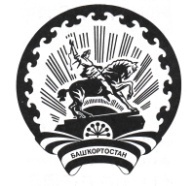 Республика БашкортостанАдминистрация сельского поселения Максим – Горьковский сельсовет муниципального района Белебеевский район 452014, с. ЦУП им. М.Горького, ул. Садовая,   д. 3Тел. 2-07-40, факс: 2-07-40